Уплатить имущественные налоги за 2019 год нужно не позднее 1 декабря 2020 года	Налоговые органы ежегодно в соответствии со ст. 52 НК РФ начисляют физическим лицам имущественные налоги: транспортный, земельный, налог на имущество физических лиц и НДФЛ (в отношении доходов, с которых налоговый агент не смог удержать налог). Срок уплаты данных налогов за 2019 год - не позднее 1 декабря. Налоговые уведомления гражданам направят не позднее 30 дней до наступления срока уплаты (до 1 ноября).	Форма налогового уведомления включает все необходимые для оплаты сведения: QR-код, штрих-код, УИН, банковские реквизиты. Налоги в отношении объектов недвижимого имущества и транспортных средств исчисляются не более чем за три налоговых периода, предшествующих календарному году направления налогового уведомления. 	В случае если общая сумма налогов составляет менее 100 рублей, налоговое уведомление не направляют. Исключением является случай, когда по истечении календарного года налоговый орган утратит право направлять налоговое уведомление (истекут три предшествующих календарных года). Также уведомления не высылают при наличии налоговой льготы или налогового вычета, предоставленных в размере полной суммы начисленных налогов.	В иных случаях, если налоговое уведомление не получено, гражданину необходимо обратиться в инспекцию либо сообщить об этом через «Личный кабинет налогоплательщика для физических лиц» или с помощью сервиса «Обратиться в ФНС России» на сайте налоговой службы (www.nalog.ru). 	Налоговые уведомления в бумажном виде направят гражданам по почте заказными письмами. Пользователю «Личного кабинета» уведомление направляют только в электронном виде и не дублируют на бумажных носителях. Почтой его направят, только если налогоплательщик через «Личный кабинет» известит о необходимости такого способа получения.	Гражданин или его законный представитель может получить уведомление лично – в любом налоговом органе, предъявив паспорт (и документ, подтверждающий полномочия), или подав заявление, - через многофункциональный центр предоставления государственных и муниципальных услуг (офисы «Мои документы»).	С информацией о налоговых ставках, льготах и вычетах (по всем видам имущественных налогов в любом муниципальном образовании) можно ознакомиться с помощью сервиса «Справочная информация о ставках и льготах по имущественным налогам» на сайте ФНС России (https://www.nalog.ru/rn38/service/tax/), либо обратившись в налоговую инспекцию или контакт-центр ФНС России (тел.: 8-800-222-22-22).Советник государственной гражданскойслужбы Российской Федерации 1 класса В.В. ОнищенкоОтмена ЕНВД: переход на иные специальные режимы	Система налогообложения в виде единого налога на вмененный доход для отдельных видов деятельности (ЕНВД) отменяется с 1 января 2021 года (вступают в силу изменения о неприменении гл. 26.3 НК РФ, предусмотренные Федеральным законом от 29.06.2012 №97-ФЗ). Снятие с учета плательщиков ЕНВД - организаций и индивидуальных предпринимателей будет осуществлено в автоматическом режиме. Таким образом, подавать заявление о снятии с учета в связи с отменой единого налога на вмененный доход не надо. 	С отменой ЕНВД организации и индивидуальные предприниматели вправе перейти на упрощенную систему налогообложения (УСН). Индивидуальные предприниматели, у которых не более 15 работников, и доход не более 60 млн рублей в год, по некоторым видам деятельности могут перейти на патентную систему налогообложения (ПСН), а предприниматели без работников - стать самозанятыми и уплачивать налог на профессиональный доход. Чтобы перейти с 01.01.2021 на УСН (с объектом налогообложения «доходы» или «доходы минус расходы»), до 31 декабря этого года необходимо представить уведомление в налоговый орган по месту регистрации организации или месту жительства индивидуального предпринимателя.	Патентную систему налогообложения могут применять только индивидуальные предприниматели. Применение данного режима допускается при схожих с «вмененкой» видах деятельности и может совмещаться с УСН, единым сельхозналогом или общей системой налогообложения. Отчетность при ПСН не представляется. Патент выдается с любой даты, на период от одного до двенадцати месяцев включительно в пределах календарного года. Заявление на получение патента представляется в любой налоговый орган не позднее, чем за 10 дней до начала применения патентной системы налогообложения.	Налог на профессиональный доход - это новый специальный налоговый режим для самозанятых граждан, который применяется в нашем регионе с 1 июля 2020 года. Использовать его могут физические лица и индивидуальные предприниматели. Регистрация осуществляется через бесплатное мобильное приложение «Мой налог» или веб-кабинет «Мой налог». Приложение обеспечивает взаимодействие между самозанятыми и налоговыми органами, не требуя личного визита в инспекцию.	Если не уведомить налоговый орган о выборе режима налогообложения, то по умолчанию с 01.01.2021 налогоплательщика переведут на общую систему налогообложения: организации должны будут платить НДС и налог на прибыль, а индивидуальные предприниматели - НДС и НДФЛ.	При возникновении вопросов налогоплательщики могут направить обращение через интернет-сайт www.nalog.ru или задать интересующие вопросы по телефону единого контакт-центра: 8-800-222-22-22 (звонок бесплатный). Подробную информацию можно получать, не выходя из дома или офиса, пользуясь онлайн-сервисами на сайте www.nalog.ru «Выбор подходящего режима налогообложения», «Расчет стоимости патента». Советник государственной гражданскойслужбы Российской Федерации 1 класса Н.В. ДьячковаПодавая жалобу по новой форме, разногласия с налоговой службой можно разрешать через интернет	При подаче жалобы (в том числе апелляционной) на акты налоговых органов ненормативного характера, на действия или бездействие должностных лиц налоговых и регистрирующих органов в рамках досудебного урегулирования споров Межрайонная ИФНС России № 14 по Иркутской области предлагает налогоплательщикам использовать новую форму жалобы, которая позволяет не только обращаться в налоговый орган, но и получать ответ в электронном виде.	С 1 мая вступил в силу Приказ ФНС России от 20.12.2019 №ММВ-7-9/645@, которым утверждены форма жалобы (форма КНД - 1110121), форматы представления жалобы и решения (извещения) по жалобе в электронной форме, а также порядки представления жалобы и направления решения (извещения) по жалобе и ее заполнения. 	Положения данного приказа направлены на реализацию лицом, нарушение прав которого обжалуется, возможности подачи жалобы (апелляционной жалобы) и получения по ней решений, образующихся в ходе досудебного урегулирования споров, по телекоммуникационным каналам связи. Используя новую форму жалобы, направленную в налоговый орган в электроном виде, налогоплательщик и документы вышестоящих налоговых органов, образующиеся в ходе рассмотрения его жалобы, сможет получить таким же образом. В новой форме жалобы имеются все необходимые поля, предусмотренные ст. 139.2 НК РФ. Действует автоматический форматно-логический контроль. Жалоба в обязательном порядке должна быть подписана усиленной квалифицированной электронной подписью.Советник государственной гражданскойслужбы Российской Федерации 2 класса О.В. Тимофеева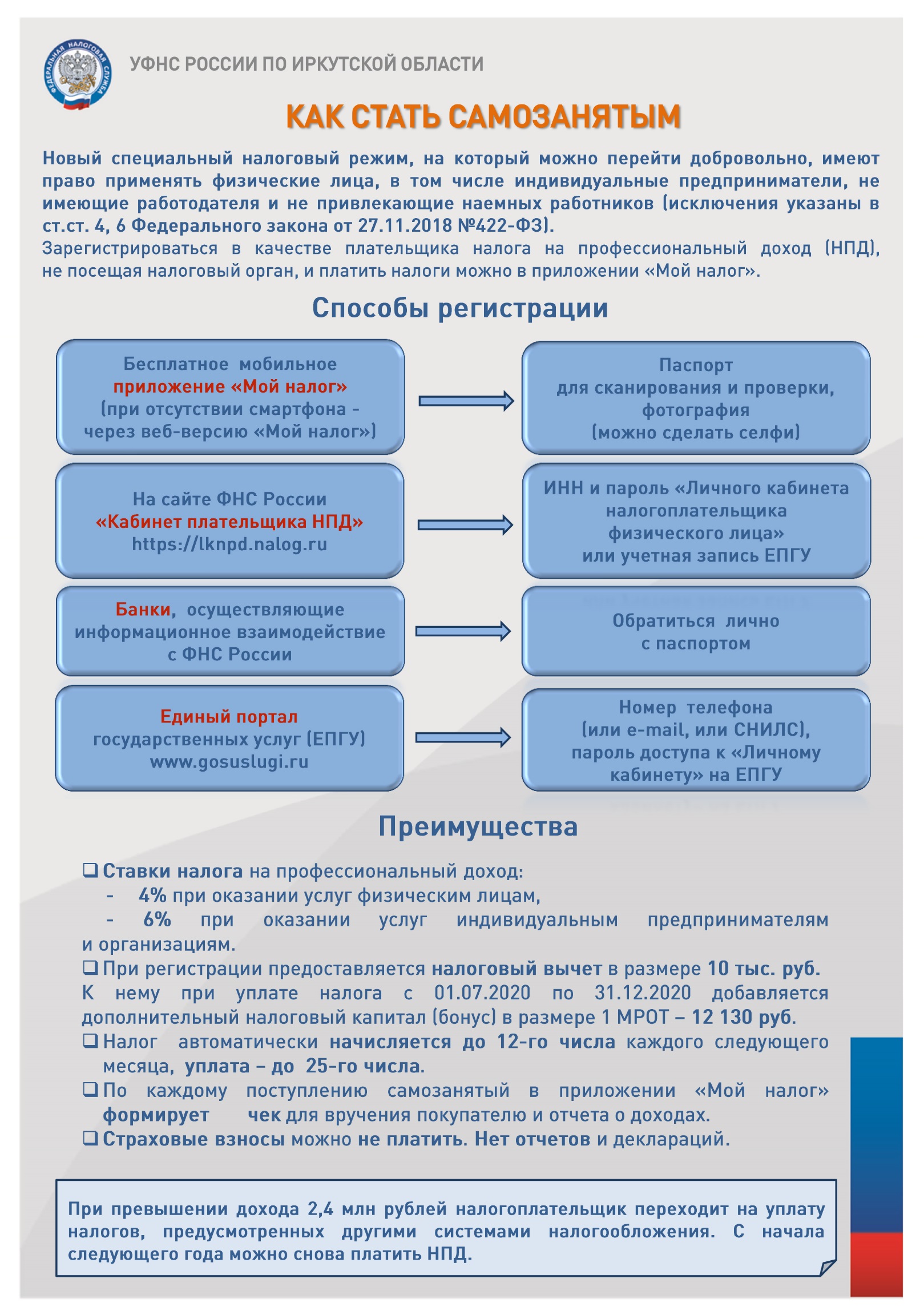 